المملكة العربية السعودية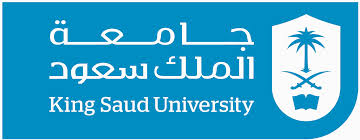 وزارة التعليمجامعة الملك سعودكلية التربية التربية الخاصة معايير تقييم الزيارة الميدانيه لمقرر مقدمة في التربية الخاصة  (٣١٠ خاص)تمنياتي للجميع بالتوفيق                                                                                                                              أ-مالمعيارالدرجةالدرجة المستحقة١أن يشمل التقرير على المعلومات الأولية (اسم المركز، الفئة العمرية المستهدفة، طبيعة الخدمات المقدمة، طرق التواصل)نصف درجة٢ذكر أنواع الإعاقات التي يخدمها المركز.نصف درجة٣توضيح العدد الاستيعابي للمركز من ناحية الطلاب والعاملين فيه.نصف درجة٤توضيح المهام التي يقوم بها العاملون في المركز.١٥ذكر أمثلة لبعض الأجهزة المستخدمة في المركز وما فائدتها.نصف درجة٦ذكر أنواع الخدمات المساندة التي يقدمها المركز.١٧تقييم مدى جاهزية المركز لخدمة ذوي الاحتياجات الخاصة من (٠-٥) مع ذكر سبب التقييم وتوضيح وجهة نظرك الشخصية حول النقاط السابقة وتقديم مقترحات لتطوير المركز وتحسين بيئة التعلم.1٨- تسليم نسخة ورقية + الكترونية بصيغة PDF ترسل على ايميل الاستاذة في نفس يوم التسليم.- ارفاق تقرير الزيارة مختوم من جهة الزيارة.- ارفاق صورة لبيئة التعلم التي تم زيارتها.- تكتب المعلومات تحت كل بند على حدة ويكتب البند بالخط العريض كعنوان جانبي.- ان لا تقل عدد صفحات التقريرعن ٥ صفحات.- تسليم نسخة ورقية + الكترونية بصيغة PDF ترسل على ايميل الاستاذة في نفس يوم التسليم.- ارفاق تقرير الزيارة مختوم من جهة الزيارة.- ارفاق صورة لبيئة التعلم التي تم زيارتها.- تكتب المعلومات تحت كل بند على حدة ويكتب البند بالخط العريض كعنوان جانبي.- ان لا تقل عدد صفحات التقريرعن ٥ صفحات.- تسليم نسخة ورقية + الكترونية بصيغة PDF ترسل على ايميل الاستاذة في نفس يوم التسليم.- ارفاق تقرير الزيارة مختوم من جهة الزيارة.- ارفاق صورة لبيئة التعلم التي تم زيارتها.- تكتب المعلومات تحت كل بند على حدة ويكتب البند بالخط العريض كعنوان جانبي.- ان لا تقل عدد صفحات التقريرعن ٥ صفحات.